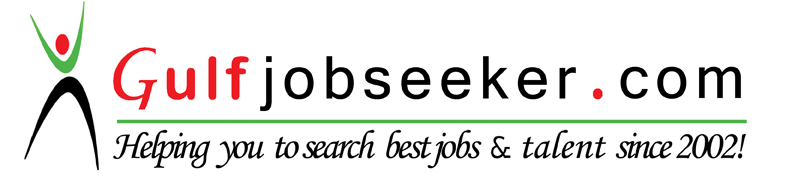 Whats app  Mobile:+971504753686 Gulfjobseeker.com CV No:1570680E-mail: gulfjobseeker@gmail.comOBJECTIVE:								Be a part of your institution and contribute to the growth and development of  your  Institution and at the same time gain professional growth.PERSONAL BACKGROUND: Age :		28Weight: 		100 lbsHeight : 		 5’6Birthday : 	March 10 1987Languages:	Filipino and EnglishWORK EXPERIENCES :Registered Nurse:  Jan  8 2012 Up to present 		     DHA Medical Fitness Centre Dubai		     Vaccination Room, PTB- HIV ward, 		      Occupational ClinicRegistered Nurse: Feb 01, 2011- Nov 2011		Out Patient Department/ OPD Treatment Room		International Modern Hospital- JCIA accreditedBur Dubai, Dubai, UAERegistered Nurse: Aug. 08, 2008 – Aug. 08, 2010		Out Patient Department, Emergency Room,		Medical/Surgical Ward		St. Andrew Hospital		Batangas PhilippinesEDUCATIONAL:Bachelor Of  Sciennce in NursingUnciano Colleges Inc. Manila Philippines March 2008QUALIFICATIONS:DHA Registered Nurse License Dubai since Feb. 2011PRC Registered Nurse License Philippines since March 2009Intravenous Therapy Nurse License since Oct 2009MACHINES OPERATED/ PREPARED:BP Apparatus (manual/ digital)   GlucometerSuction machine                                Pulse OxymeterOxygen Tank		               ECG Machine